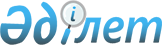 О внесении изменений в приказ Министра сельского хозяйства Республики Казахстан от 11 июня 2012 года № 15-03/313 "Об утверждении формы акта обследования хлебоприемного предприятия"Приказ Министра сельского хозяйства Республики Казахстан от 12 августа 2015 года № 4-1/737. Зарегистрирован в Министерстве юстиции Республики Казахстан 11 сентября 2015 года № 12053

      В соответствии с подпунктом 21) статьи 6 Закона Республики Казахстан от 19 января 2001 года «О зерне» ПРИКАЗЫВАЮ:



      1. Внести в приказ Министра сельского хозяйства Республики Казахстан от 11 июня 2012 года № 15-03/313 «Об утверждении формы акта обследования хлебоприемного предприятия» (зарегистрирован в Реестре государственной регистрации нормативных правовых актов за № 7756) следующие изменения:



      наименование приказа изменяется на государственном языке, текст на русском языке не меняется;



      пункт 1 приказа изменяется на государственном языке, текст на русском языке не меняется;



      форму акта обследования хлебоприемного предприятия изложить в редакции, согласно приложению к настоящему приказу.



      2. Департаменту производства и переработки растениеводческой продукции и фитосанитарной безопасности Министерства сельского хозяйства Республики Казахстан в установленном законодательством порядке обеспечить:

      1) государственную регистрацию настоящего приказа в Министерстве юстиции Республики Казахстан;

      2) в течение десяти календарных дней после государственной регистрации настоящего приказа в Министерстве юстиции Республики Казахстан направление его копии на официальное опубликование в периодические печатные издания и в информационно-правовую систему «Әділет»;

      3) размещение настоящего приказа на интернет-ресурсе Министерства сельского хозяйства Республики Казахстан и интранет-портале государственных органов.



      3. Контроль за исполнением настоящего приказа возложить на курирующего вице-министра сельского хозяйства Республики Казахстан.



      4. Настоящий приказ вводится в действие по истечении десяти календарных дней после дня его первого официального опубликования.      Министр сельского хозяйства

      Республики Казахстан                       А. Мамытбеков

Приложение к приказу     

Министра сельского хозяйства 

Республики Казахстан       

от 12 августа 2015 года № 4-1/737

Утвержден           

приказом Министра сельского 

хозяйства Республики Казахстан

от 11 июня 2012 года № 15-03/313

Форма            

                             Акт

             обследования хлебоприемного предприятия

« __ » __________ 20__ год___________________________________________

                             наименование хлебоприемного предприятияКомиссия в составе:

Председатель: представитель Лицензиара_______________________________

Члены комиссии:

Специалист структурного подразделения 

местного исполнительного органа______________________________________

Государственный зерновой инспектор

территориальной инспекции Комитета

государственной инспекции в агропромышленном

комплексе Министерства сельского хозяйства

Республики Казахстан (далее - ТИ КГИ в АПК МСХ РК)___________________

Государственный инспектор по защите

и карантину растений ТИ КГИ в АПК МСХ РК ____________________________

Руководитель хлебоприемного предприятия _____________________________

произвела обследование хлебоприемного предприятия на предмет

соответствия квалификационным требованиям и готовности к приему зерна

урожая 20__ года.

В результате обследования установлено:

1. Готовность зданий, сооружений и оборудования* должны иметь подтверждения о проведении метрологической поверки

2. Готовность лаборатории и лабораторного оборудования** должны иметь подтверждения о прохождении оценки состояния измерений

3. Выполнение мероприятий

4. Комплекс мероприятий по проведению работ по обеззараживанию от карантинных, вредных и особо опасных вредных организмов

5. Квалифицированный состав технических руководителей и специалистовЗаключение комиссии

Хлебоприемное предприятие ___________________________________________

соответствует/не соответствует (ненужное вычеркнуть)

квалификационным требованиям ________________________________________

_____________________________________________________________________

_____________________________________________________________________

Председатель:

Представитель Лицензиара_____________________________________________

Члены комиссии:

Специалист структурного подразделения

местного исполнительного органа______________________________________

Государственный зерновой инспектор

ТИ КГИ в АПК МСХ РК _________________________________________________

Государственный инспектор по защите

и карантину растений ТИ КГИ в АПК МСХ РК ____________________________

Руководитель хлебоприемного предприятия______________________________
					© 2012. РГП на ПХВ «Институт законодательства и правовой информации Республики Казахстан» Министерства юстиции Республики Казахстан
				ОбъектЕдиница

измеренияНаличие на

____ 20__ годСведения о готовностиВесы автомобильные*штукЕмкость зернохранилищтысяч тоннв том числе элеваторнаятысяч тоннпланируется использоватьтысяч тоннв том числе складскаятысяч тоннпланируется использоватьтысяч тоннв том числе складская, предназначенная для хранения семянтысяч тоннЗерносушильное оборудованиештук/

тонн в часЗерноочистительные машиныштукАсфальтированные площадкитысяч

квадратных

метровОборудования активного вентилированияштукВесы вагонные*штукПередвижное транспортное оборудованиештукПодъемно-транспортное оборудованиештукУстановки дистанционногоконтроля температуры и влажности зерна при хранениикомплектовОборудование для контроля температуры и влажности зерна при храненииштукПогрузочно-разгрузочные устройстваштукОбъектЕдиница

измеренияНаличие на

______ 20___ годПодготовленоНе подготовленоУстройства для определения содержания белкаштукОптические приборы для определения зараженности зернаштукСтеллажи для хранения образцов зернаштукМельницы для размола зернаштукУстройствами для определения содержания и качества клейковиныштукКомплекты ситштукЛабораторияштукВесы лабораторныештукСушильные шкафыштукУстройства для определения числа паденияштукПуркиштукПробоотборникиштукВлагомерыштукТребованияВыполнение

(ненужное вычеркнуть)Дата выдачи

подтверждающего документаТребование о наличии права собственности на зернохранилищеВыполнено/

не выполненоТребование о проведении ежегодного аудита годовой финансовой отчетностиВыполнено/

не выполненоТребование о публикации годового баланса и отчета о прибылях и убыткахВыполнено/

не выполненоНаличие свидетельства об оценке состояния измерений в лабораторииИмеется/

не имеетсяНаличие сертификатов об утверждении типа средств измерений, о метрологической аттестации средств измерений и о поверке средств измеренийИмеется/

не имеетсяТребования в области санитарно-эпидемиологического благополучияВыполнены/

не выполненыТребования к безопасности зерна при храненииВыполнены/

не выполненыТребование об участии в фонде гарантирования исполнения обязательств по зерновым распискам, либо страховании гражданско-правовой ответственности перед держателями зерновых расписок и ее частей, обеспечивающее при наступлении факта утраты или ухудшения качества зерна, принятого на хранение, страховую выплату каждому держателю зерновой расписки в размере не менее восьмидесяти процентов от рыночной стоимости утраченного или ухудшенного по качеству зерна, сложившейся на момент возмещения, без применения условий франшизыВыполнено/

не выполненоТребования фитосанитарной безопасностиВыполнены/ не выполненыОбъектЕдиница

измеренияМероприятияНазвание фирмы,

№ лицензииЗерноскладыКвадратных Метров (кубических метров)ТерриторияКвадратных метровСилосный корпусКвадратных метров (кубических метров)Технологическое оборудованиештукФамилия, имя, при наличии отчествоСпециальность по образованиюДолжностьСтаж работы по специальности